MINISTERE DE L’ENTREPRENARIAT                                  REPUBLIQUE DU MALI                        NATIONAL, DE L’EMPLOI ET DE LA                                    Un Peuple-Un But-Une FoiFORMATION PROFESSIONNELLE                   *********************                                                                OBSERVATOIRE NATIONAL DE L’EMPLOI                  ET DE LA FORMATION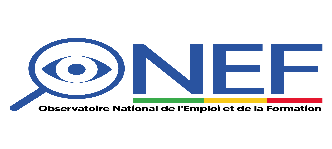 Avis d’Appel d’Offres Ouvert (AAOO) N°001-2021/MENEFP-SG/ONEFLe Ministère de l’Entreprenariat National, de l’emploi et de la formation professionnelle a obtenu des fonds du Budget Spécial d’investissement, exercices 2020 afin de financer les « travaux de construction du siège de l’Observatoire National de l'Emploi et de la formation (ONEF) du Mali à Bamako», et à l’intention d’utiliser une partie de ces fonds pour effectuer des paiements au titre du Marché relatif aux « travaux de construction du siège de l’Observatoire National de l'Emploi et de la formation (ONEF) du Mali à Bamako (gros œuvres et terrassements) ».Le Ministre de l’Entreprenariat National, de l'Emploi et de la Formation Professionnelle, sollicite des offres fermées de la part de candidats éligibles et répondant aux qualifications requises pour réaliser les travaux suivants : « travaux de construction du siège de l’Observatoire National de l'Emploi et de la formation (ONEF) du Mali à Bamako (gros œuvres et terrassements) » à Bamako.  La passation du Marché sera conduite par Appel d’offres ouvert tel que défini dans le Code des Marchés publics à l’article 50, et ouvert à tous les candidats éligibles. Les candidats intéressés peuvent obtenir des informations auprès de l’Observatoire National de l'Emploi et de la Formation (ONEF), Zone Baco-Djicoroni-ACI à côté du Lycée Soundiata KEITA, BP.1923-Bamako, Tél : 20 28 61 09 et prendre connaissance des documents d’Appel d’offres à l’adresse mentionnée ci-après : Observatoire National de l'Emploi et de la Formation (ONEF), Zone Baco-Djicoroni-ACI à coté du Lycée Soundiata KEITA, BP.1923-Bamako, Tél : 20 28 61 09 ; tous les jours ouvrables de 07h 30mn à 16h.Les exigences en matière de qualifications sont : Capacité financière :Le Soumissionnaire doit fournir la preuve écrite qu’il satisfait aux exigences ci-après : Avoir un minimum de chiffres d’affaires annuel moyen des activités de construction d’au moins égal à Cinq Cent Millions (500.000.000) FCFA, qui correspond au total des paiements mandatés reçus pour les marchés en cours ou achevés au cours des trois (03) dernières années (2018, 2019 et 2020) ; Capacité technique et expérience :Le Soumissionnaire doit prouver, la documentation à l’appui qu’il satisfait aux exigences de capacité technique ci-après : au moins deux (02) marchés de construction de bâtiments dont au moins un bâtiment de R+3 avec sous-sol au cours des dix (10) dernières années (2010 à 2020) avec une valeur minimum un milliard (1.000.000.000) F CFA par bâtiment  accompagnés des procès-verbaux de réception provisoire ou définitive ou des attestations de bonne exécution  appuyés des copies des pages de garde et de signature des marchés ;Voir les Données Particulières de l’Appel d’Offres (DPAO) pour les informations détaillées. Les candidats intéressés peuvent retirer le dossier d’Appel d’offres à titre onéreux contre paiement d’une somme non remboursable de cent cinquante mille (150.000) F CFA   à l’adresse mentionnée ci-après à l’Observatoire National de l'Emploi et de la Formation (ONEF), Zone Baco-Djicoroni-ACI à côté du Lycée Soundiata KEITA, BP.1923-Bamako, Tél : 20 28 61 09  ; La méthode de paiement sera au comptant en espèce. Le Dossier d’Appel d’offres sera adressé par le dépôt physique de l’offre.Les offres devront être soumises à l’adresse ci-après à l’Observatoire National de l'Emploi et de la Formation (ONEF), Zone Baco-Djicoroni-ACI à coté du Lycée Soundiata KEITA, BP.1923-Bamako, Tél : 20 28 61 09 au plus tard le jeudi 12/08/2021 à 10h 00 mn. Les offres qui ne parviendront pas aux heures et date ci-dessus, indiquées, seront purement et simplement rejetées et retournées sans être ouvertes.Les offres doivent comprendre une garantie de soumission, d’un montant de vingt millions (20 000 000) francs CFA.Les Soumissionnaires resteront engagés par leur offre pendant une période de quatre-vingt-dix (90) jours à compter de la date limite du dépôt des offres comme spécifié au point 19.1 des IC et au DPAO.Les offres seront ouvertes en présence des représentants des soumissionnaires qui souhaitent assister à l’ouverture des plis le jeudi 12/08/2021  à 10h00 l’adresse suivante : Salle de réunion de l’Observatoire National de l'Emploi et de la Formation (ONEF), Zone Baco-Djicoroni-ACI à coté du Lycée Soundiata KEITA, BP.1923-Bamako, Tél : 20 28 61 09                                                                                                            P/LE MINISTRE P.O.                                                                                                      LE SECRETAIRE GENERAL